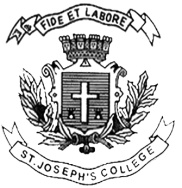 ST. JOSEPH’S COLLEGE (AUTONOMOUS), BANGALORE-27M.Sc. MATHEMATICS – II SEMESTERSEMESTER EXAMINATION: APRIL 2017MT 8414: Partial Differential EquationTime- 2 ½ hrs				                    Max Marks-70This question paper has two printed pages.Answer any seven from the following questions Determine the general solution of the following PDE’s by setting  (a) (b)                                                                                                	   [6+4]Derive the PDE governing small transverse vibration of an elastic string. Specify the appropriate initial and boundary conditions to be employed.			     [10]Reduce the PDE:  to its canonical form for elliptic case. 	     [10]Solve   by Monge’s method. 			     [10]Derive Cauchy’s problem for the vibrating string-The D’Alembert’s solution.          [10]Determine the solution of initial boundary value problem by Fourier decomposition method              				     [10]Solve the following initial boundary value problem using Laplace transform method 	(a)  						   (b)   					   [5+5]MT 8412-A-17Solve the initial boundary value problem using Fourier transform method. 
 							     [10]Solve the initial boundary value problem using Duhamel’s principal              						     [10]Solve the initial boundary value problem using Dirichlet problem                   				     [10]______________________________________________________________________